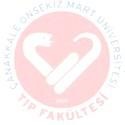 Dönem VKardiyolojiStaj Eğitim ProgramıEğitim Başkoordinatörü:     Prof. Dr. Erkan Melih ŞAHİNDönem Koordinatörü:	Doç. Dr. Eyüp Burak SANCAKKoordinatör Yardımcısı:	Yrd. Doç. Dr. Sonay OĞUZ                               Staj Eğitim Sorumlusu:         Doç. Dr. Bahadır KIRILMAZ        Genel Bilgiler:Staj süresi:                              3 haftaAKTS kredisi:                          5 krediEğitimin yürütüldüğü yer:  Çanakkale Onsekiz Mart Üniversitesi Uygulama veAraştırma HastanesiStaj öğretim üyeleri:Doç. Dr. Bahadır KIRILMAZDoç. Emine GAZİDoç. Dr. Ahmet BARUTÇUYrd. Doç. Dr. Ercan AKŞİTYrd. Doç. Dr. Bülent DEVECİ    Staj süresi: 3 haftaStajın yürütüldüğü bölüm: Kardiyoloji Anabilim dalı içerisinde bulunan ekokardiyografi, efor, holter ve anjiyografi laboratuarlarında yürütülecektir. Öğrenci grubu bu laboratuarlarda gruplara ayrılarak dönüşümlü olarak tüm birimlerde pratik ve klinik uygulamalarda bulunması sağlanacaktır.Stajın amacı: “Kardiyoloji” stajı sonunda dönem V öğrencileri; önemli, sık görülen ve acil müdahale gerektiren akut ve kronik kardiyovasküler hastalıkların tanısını koyabilecekler, hastalığın temel ve acil tedavisini yapabilecek teorik ve pratik bilgilere sahip olacaklar; Tanı ya da tedavi için daha üst bir merkeze gönderilmesi gereken hastaları belirleyebileceklerdir.ÖĞRENİM HEDEFLERİ: “Kardiyoloji” stajı sonunda dönem V öğrencileri;
1. Kalp hastalığında tanı koyabilmek için gerekli sorgulamayı ve fizik muayeneyi yapabilecek,
2. EKG, akciğer grafiği, biyokimyasal ve hematolojik testleri yorumlayarak kalp hastalıklarının tanısını koyabilecekler ve sonuçlar doğrultusunda gerekli müdahaleleri ve tedavileri yapabilecek,
3. Koroner arter hastalığı tanısı koyabilecekler ya da risk gurubundaki hastaları belirleyerek ileri tetkik için bu hastaları üst kurumlara gönderebilecek,
4. Akut koroner sendrom tanısını koyarak, acil ve temel tedavi ve uygulamaları yapabilecek,
5. Acil kardiyak durumlardan akut akciğer ödemi tablosunu gerekli tetkik ve muayenelerle tanıyabilecek ve acil tedavide gereken temel unsurları yerine getirebilecek,
6. Ölümcül aritmiler başta olmak üzere sık görülebilen tüm aritmiler konusundaki temel prensiplerini yerine getirebilecek,
7. Temel elektrokardiyografik yorumları yapabilecek, 
8. Kalp yetmezliği tanısı koyabilecek, nefes darlığı ayırıcı tanısını yapabilecek ve gerekli tedavileri yapabilecek,
9. Kapak hastalıklarının patofizyolojisi, klinik belirtileri, hastalığın fizik muayene bulguları hakkında yeterli bilgiye sahip olacak fizik muayene ve anemnez doğrultusunda kapak hastalığı olabilecek hastaları belirleyerek bu hastalara ileri tetkikleri önerebilecek,
10. Hipertansif hastada yapılması gereken temel konular konusunda bilgi sahibi olacak, hipertansiyon hastasının tedavisini yapabilecek, en uygun ilaç seçimi konusunda karar verebilecek, oluşabilecek komplikasyonların konusunda yeterli bilgi sahibi olacak, 
11. Kardiyopulmoner resusitasyon yapabilecek, 
12. Konjenital kalp hastalıklarının semptom, muayene bulguları, ve tanısal tekniklerini sayabilecek,
13. Senkoplu bir hastada en uygun değerlendirmeyi yapabilecek, etiyolojiye yönelik sorgulayabilecek ve fizik muayene yapabilecek; senkopa sebep olabilecek acil durumlarını sayabilecek ve tedavisi konusunda gerekli temel bilgiye sahip olacak,
14. İnfektif endokadit ve perikardit gibi hastalıkların ayırıcı tanısını yapabilecek, bu hastalıkların tedavisi ve önlenmesi konusunda gerekli bilgilere sahip olacak,
15. Temel kardiyolojik hastalıkların tedavinde en uygun ilaçları seçebilecek, ilaç yan etkilerini ve kontredikasyonlarını sayabilecek, 
16. Temel kalp hastalıklarında reçete yazabilecek,
17. EKG çekebilecek ve yorumlayabilecek, defibrilatör kullanabileceklerdir.Ölçme ve DeğerlendirmeBirinci aşamada tüm öğrenciler çoktan seçmeli sorulardan oluşan test ile değerlendirilir.Çoktan seçmeli sınav barajdır, 60 alamayan öğrenciler başarısız olurlar. Başarı barajını geçen öğrenciler sözlü sınava girmeye hak kazanırlar. İkinci aşamada barajı geçen öğrenciler yapılandırılmış sözlü sınava alınırlar. İki aşamada değerlendirme tamamlanır. Staj sonu notu, yazılı sınav notunun %50’si ile sözlü sınav notunun %50’si toplanarak hesaplanır. Staj sonu notu 60 ve üzerinde olanlar stajdan başarılı kabul edilir. V. SINIF KARDİYOLOJİ STAJI DERS PROGRAMI  1. hafta 2. hafta 3. hafta Teorik Derslerin Öğrenim HedefleriK-1 Kardiyovasküler muayene                                                                               Dr. Bahadır KIRILMAZKardiyak anamnez almayı bilmeli,Kardiyak kökenli yakınmaları bilmeliGöğüs ağrısı ve nefes darlığına neden olan kardiyak nedenleri bilmeliKalp sesleri için dinleme odaklarını sayabilecek.Patolojik kalp seslerinin özelliklerini tarif edebilecek Kapak hastalıklarında hasta muayenesini ifade edebilecek Periferik damar muayenesi yapabilecek Oskültasyon manevralarını sayabilecek ve yapabilecek  Kalp hastalığında tanı koyabilmek için gerekli sorgulamayı ve fizik muayeneyi yapabilecekK-2 Temel EKG                                                                                                           Dr. Bülent DEVECİAritmilerin tanı, tedavi ve takibinde EKG’nin etkin kullanılmasının önemini özetleyebilecek.Miyokard infarktüsü ve ayırıcı tanısında EKG’nin yerini değerlendirebileceklerdir. EKG çekebilecek ve yorumlayabilecek, defibrilatör kullanabileceklerdir.Baş dönmesi, senkop, nefes darlığı gibi ilişkili şikayetler ile gelen hastaların tanısal değerlendirmesinde EKG’nin yerini açıklayabilecekTemel elektrokardiyografik yorumları yapabilecekK-3 Koroner arter hastalıkları 	                             Dr. Ercan AKŞİTAterosklerozu tanımlayabilecek ve diğer arter patolojileri ile aralarındaki farkları saptayabilecekAteroskleroz oluşumunda rol oynayan risk faktörlerini sayabilecek,Kronik iskemik kalp hastalıklarının semptomlarını ve klinik tablolarını değerlendirebilecek,Kronik iskemik kalp hastalıklarının tedavisindeki temel yaklaşımları özetleyebileceklerdir.Koroner arter hastalığı tanısı koyabilecekler ya da risk gurubundaki hastaları belirleyerek ileri tetkik için bu hastaları üst kurumlara gönderebilecek,Akut koroner sendrom tanısını koyarak, acil ve temel tedavi ve uygulamaları yapabilecekK-4 Aritmiler	                                                                                                         Dr. Ahmet BARUTÇUÖlümcül aritmiler başta olmak üzere sık görülebilen tüm aritmiler konusundaki temel prensiplerini yerine getirebilecek Baş dönmesi, senkop, nefes darlığı gibi ilişkili şikayetler ile gelen hastaların tanısal değerlendirmesinde EKG’nin yerini açıklayabilecek, Bradiaritmilerin nedenlerine yönelik araştırma planı yapabilecek, Acil serviste bradiaritmi ve ileti defekti ile başvuran hastanın acil müdahalesini değerlendirebilecek,Farklı klinik tablolarda izlenen bradiaritmilerin farklarını saptayabileceklerdir. Geçici ve kalıcı pacemaker endikasyonlarını ve uygulama ilkelerini bilecek Supraventriküler ve ventriküler taşikardi ayırıcı tanısı ve tedavisini yapabilecek  Aritmilerin etiyolojisinde rol oynayan temel kardiyak ve non-kardiyak patolojileri bilecek Girişimsel tedavi yöntemlerini sayabilecek Aritmilerin akut ve kronik tedavilerin ve takibini yapabilecekK-5 Kalp yetmezliği tanı ve tedavisi	Dr. Emine GAZİ	Kalp yetmezliği tanısı koyabilecek, nefes darlığı ayırıcı tanısını yapabilecek ve gerekli tedavileri yapabilecekKalp yetmezliğinin fizyopatolojisini tanımlayabilecek.Kalp yetmezliğinin sonuçlarını ve tüm organ sistemleri üzerindeki etkilerini sayabilecekİlişkili semptomlar ve fizik  muayene bulgularının varlığında kalp yetmezliği tanısını değerlendirebilecek, tanısal laboratuvar ve görüntüleme yöntemlerini sayabilecek.Etiyolojik ve prognostik değerlendirme yapabilecek.Tedavinin temellerini ve sık kullanılan farmakolojik ajanlardan hangilerinin kalp yetmezliği tablosunu kötüleştirebileceğini sayabilecek.Acil kardiyak durumlardan akut akciğer ödemi tablosunu gerekli tetkik ve muayenelerle tanıyabilecek ve acil tedavide gereken temel unsurları yerine getirebilecek. Akut kalp yetersizliği ile gelen hastanın tedavisini yönetebilecek. Akut kalp yetersizliğine neden olan faktörleri tanımlayabilecek ve ayırıcı tanısını yapabilecekHastaneye yatış endikasyonlarını sayabilecek. Uzun dönem tedavisini planlayabilecekK-6  Senkop ve Ani Kardiyak ölüm                                                                         Dr. Ahmet BARUTÇUSenkoplu bir hastada en uygun değerlendirmeyi yapabilecek, etiyolojiye yönelik sorgulayabilecek ve fizik muayene yapabilecek.Senkopa sebep olabilecek acil durumlarını sayabilecek ve tedavisi konusunda gerekli temel bilgiye sahip olacakAni kardiyak ölüm etiyolojisini tanımlayabilecek Ani kardiyak ölüm gelişen hastaya müdahele edebilecek Ani kardiyak ölüm için yüksek riskli grupları tanımlayabilecek ve koruyucu tedavileri değerlendirebilecekK-7 Endokardit; profilaksi, Tanı ve tedavide temel prensipler	Dr. Ercan AKŞİTİnfektif endokadit ayırıcı tanısını yapabilecek tanı kriterlerini sayabilecekİnfekif endokardit tedavisi ve önlenmesi konusunda gerekli bilgilere sahip olacakİnfektif Endokardit semptome ve fizik muayene bulgular olan hastayı gerekli yanısal yöntemlere yönlendirebilecek İnfektif endokardit endikasyonlarını bilecek ve uygulayabilecekİnfektif endokardit komplikasyonları ve cerrahi endikasyonlarını sayabilecekK-8 Aort ve Mitral kapak hastalıkları	Dr. Emine GAZİ	Kapak hastalıklarının patofizyolojisi, klinik belirtileri, hastalığın fizik muayene bulguları hakkında yeterli bilgiye sahip olacak fizik muayene ve anemnez doğrultusunda kapak hastalığı olabilecek hastaları belirleyerek bu hastalara ileri tetkikleri önerebilecekMitral kapak hastalıklarının fizyopatolojilerini tanımlayabilecekMitral kapak hastalıklarının klinik sunumlarını belirtebilecek,Tanıyı doğrulamak için kullanılan tanısal yöntemleri değerlendirebilecek,Mitral kapak hastalarının takibinde dikkat edilecek hususları belirtebileceklerdirAort kapak hastalıklarının klinik sunumlarını açıklayabilecek,Aort darlığı ve yetmezliği üfürümünün diğer kapak hastalıklarına bağlı üfürümlerden farklarını saptayabilecek, tanı koyabilecekKapak hastalıklarının takibini yapabilecek,K-9 Erişkin konjenital kalp hastalıkları                                                            	Dr. Bülent DEVECİKonjenital kalp hastalıklarını sayabilecekKonjenital kalp hastalıklarının semptom, muayene bulgularını  sayabilecek, Konjenital kalp hastalıkların tanısal tekniklerini ve özelliklerini sayabilecek, Girişimsel tedavi yöntemlerini tanımlayabilecek Kısa ve uzun dönem komplikasyonlarını sayabilecekK-10 Pulmoner Hipertansiyon                                                  			Dr. Bülent DEVECİPulmoner hipertansiyonu tanımı ve sınıflandırmasını yapabilecekPHT semptom ve fizik muayene bulgularını bilecekPHT tanı kriterlerini tanımlayabilecekPHT tedavisnin prensiplerini sayabilecek PHT komplikasyonlarını değerlendirebilecek.K-11 Kardiyomiyopatiler							         Dr. Ahmet BARUTÇUKardiyomiyopatiyi ve etiyolojik faktörleri tanımlayabilecekKardiyomiyopati alt tiplerinin klinik özelliklerini belirtebilecek ve ayırıcı tanı için gerekli testlere yönlendirebilecek, Alt tipe göre etyolojik araştırma planı önerebilecek,Hastalığın evresine göre tedavi gereksinimini ifade edebilecek ve tedavi uygulayabilecek, Komplikasyonlar, ani ölüm riski ve uzun vadeli tedaviyi değerlendirebileceklerdir. Gereğinde girişimsel tedavilere yönlendirebilecek.K-12 Pulmoner emboli                                                                           		      Dr. Ercan AKŞİTPulmoner hipertansiyonu tanımı ve sınıflandırmasını yapabilecek.PHT semptom ve fizik muayene bulgularını bilecekPHT tanı kriterlerini tanımlayabilecekPHT tedavisinin prensiplerini sayabilecekPHT komplikasyonlarını değerlendirebilecek.K-13  Esansiyel Hipertansiyon                                                               	         Dr. Bahadır KIRILMAZHipertansif hastada yapılması gereken temel konular konusunda bilgi sahibi olacakHipertansiyon hastasının tedavisini yapabilecekHT için en uygun ilaç seçimi konusunda karar verebilecekOluşabilecek komplikasyonların konusunda yeterli bilgi sahibi olacak Tansiyon ölçümünü standartlara uygun şekilde uygulayabilecekK-14    Acil Hipertansiyon                                                                          	          Dr. Bahadır KIRILMAZ Acil Hipertansif hastada yapılması gereken temel konular konusunda bilgi sahibi olacakAcil Hipertansiyon hastasının triaj ve tedavisini yapabilecekAcil HT için en uygun ilaç seçimi konusunda karar verebilecekOluşabilecek komplikasyonların konusunda yeterli bilgi sahibi olacak Tansiyon ölçümünü standartlara uygun şekilde uygulayabilecekK-15  Hiperlipidemiler                                                                       	         Dr. Bahadır KIRILMAZKardiyovasküler hastalıkları için risk faktörlerini sayabilmeliRisk faktörlerini ve korunma yollarını tanımlayabilmeli ve eğitimini verebilmeliRisk faktörü modifikasyonu yapabilmeliOluşması muhtemel patolojileri değerlendirebilmeliRisk faktörlerinin kontrolü için eğitim düzenleyebilmeliLipid metabolizmasını anlatabilecekTemel lipid metabolizması bozukluklarını sayabilecekDislipidemi için risk faktörlerini sayabilecekDislipidemi tanı koyabilecekDislipidemide tedavi hedeflerini sayabilecek ve tedavileri değerlendirebilecekK-16 Kardiyolojide kullanılan temel tanısal yöntemler                   			      Dr. Ercan AKŞİTKardiyolojide kullanınan tanısal yöntemleri öğrenmeTanısal yöntemlerin amacı ve risk analizini yapabilmeK-17 Miyokarditler                                                                         	      Dr. Ercan AKŞİTMiyokardit tanısı ve etiyolojik faktörleri bilecekSemptom ve bulgulardan yola çıkarak miyokardit ayırıcı tanısını yapabilecekMiyokarditini tedavi prensiplerini bilecek ve uygulayabilecekMiyokardit komplikasyonlarını bilecek ve tanıyabilecekUzun dönem takip prensiplerini sayabilecek ve yapabilecekK-18 Perikarditler                                                                          		 	      Dr. Ercan AKŞİTPerikarditin patolojisi, tanı ve tedavisini anlatabilecekPerikardit etyolojilerini özetleyebilecekTedavinin temel hedeflerini ifade edebileceklerdirPerikard tamponadının semptom ve bulgularını tanıyabilecek ve acil girişim endikasyonlarını değerlendirebilecekPerikardiyosentezin nasıl yapıldığını bilecekK-19 Gebelik ve kalp hastalıkları                                              		     Dr. Bülent DeveciGebeliğin kardiyovasküler sistem üzerine etkilerini bilecekKalp hastalıklarında gebeliğin getirdiği yükü bilecek.Gebeliğin kontrendike olduğu kalp hastalıklarını bilecek.K-20 Sistemik hastalıklar ve kalp                                             	     Dr. Bülent Deveci1.Kardiyovasküler sistemi etkileyen sistemik hastalıkların neler olduğunu bilecek.Sık görülen sistemik hastalıkların kardiyovasküler sisteme etkilerini bilecek. Kardiyovasküler hastalıkların ayırıcı  tanısında taranması gereken sistemik hastalıkları bilecek.Sistemik hastalıkları değerlendirirken kardiyovasküler risk değerlendirmesi yapabilecekUYGULAMA DERSLERİ (BC_U01-BC_U33) ÖĞRENİM HEDEFLERİKardiyoloji ile ilgili bulguları seçebilmeSemptomları ayırt ederek detaylı bilgi alabilmek için tanıya götürebilen soru sorabilmeHastalık hikayesinin ortaya konulabilmesi için semptomlarla ilişkili soru sorabilmeHastalıklar arası ilişkinin olabileceğinden yola çıkarak bağlantı kurabilecek sorular sorabilmeÖykü sonucunda bir hastalık kurgusuna ulaşabilme ve yazılı hale getirebilme Kardiyovasküler durumunun anlaşılabileceği soruları sorabilmeSorulara aldığı cevapları yorumlayabilmeHastanın yaşına göre kardiyovasküler durumu değerlendirebileceği özgün soru üretebilmeÇOMÜ Tıp Fakültesi Kardiyoloji Staj Eğitim Programının2014 uÇEP’de kapsadığı başlıklarPazartesiSalıÇarşambaPerşembeCuma8:30-9:00VizitVizitVizitVizitVizit9.00-9:45Kardiyovasküler muayeneB.KırılmazK-1Temel EKGB.DeveciK-2Koroner arter hastalıklarıErcan AkşitK-3AritmilerA.BarutçuK-4Kalp Yemezliği tanı ve tedavisiE. GaziK-509:50-10:35Kardiyovasküler muayeneB.KırılmazK-1Temel EKGB.DeveciK-2Koroner arter hastalıklarıErcan AkşitK-3AritmilerA. BarutçuK-4Kalp Yemezliği tanı ve tedavisiE. GaziK-510:40-11:25Kardiyovasküler muayeneB.KırılmazK-1Temel EKGB.DeveciK-2Koroner arter hastalıklarıErcan AkşitK-3AritmilerA. BarutçuK-4Kalp Yemezliği tanı ve tedavisiE. GaziK-511:30 – 12:45Kardiyovasküler muayeneB.KırılmazK-1Temel EKGB.DeveciK-2Koroner arter hastalıklarıErcan AkşitK-3Atriyal fibrilasyonAritmilerA. BarutçuK-4Kalp Yemezliği tanı ve tedavisiE. GaziK-513.30-15.00Eko, poliklinik,ServisPRATİKEko, poliklinik,ServisPRATİKEko, poliklinik,ServisPRATİKEko, poliklinik,ServisPRATİKEko, poliklinik,ServisPRATİK15.00-15:45Eko, poliklinik,ServisPRATİKEko, poliklinik,ServisPRATİKEko, poliklinik,ServisPRATİKEko, poliklinik,ServisPRATİKEko, poliklinik,ServisPRATİK16.00-17.00Yatak başı pratikYatak başı pratikYatak başı pratikYatak başı pratikYatak başı pratikPazartesiSalıÇarşambaPerşembeCuma8:30-9:00VizitVizitVizitVizitVizit9.00-9:45SenkopAni kardiyak ölümA. BarutçuK-6Aort Kapak HastalıklarıE. GaziK-8Erişkinlerde konjenital kalp hastalıklarıB. DeveciK-9KardiyomiyopatilerA. BarutçuK-11Esansiyel hipertansiyonBahadırKırılmazK-1309:50-10:35SenkopAni kardiyak ölümA. BarutçuK-6Aort Kapak HastalıklarıE. GaziK-8Erişkinlerde konjenital kalp hastalıklarıB. DeveciK-9KardiyomiyopatilerA. BarutçuK-11Esansiyel hipertansiyonBahadırKırılmazK-1310:40-11:25EndokarditProfilaksiTanı ve tedavide temel prensiplerE. AkşitK-7Mitral Kapak HastalıklarıE. GaziK-8Erişkinlerde konjenital kalp hastalıklarıB. DeveciK-9Pulmoner Emboli E.AkşitK-12Acil hipertansiyonBahadırKırılmazK-1411:30 – 12:45EndokarditProfilaksiTanı ve tedavide temel prensiplerE. AkşitK-7Mitral Kapak HastalıklarıE. GaziK-8Pulmoner hipertansiyonB. DeveciK-10Pulmoner Emboli E.AkşitK-12Acil hipertansiyon BahadırKırılmazK-1413.30-15.00Eko, poliklinik,ServisPRATİKEko, poliklinik,ServisPRATİKEko, poliklinik,ServisPRATİKEko, poliklinik,ServisPRATİKEko, poliklinik,ServisPRATİK15.00-15:45Eko, poliklinik,ServisPRATİKEko, poliklinik,ServisPRATİKEko, poliklinik,ServisPRATİKEko, poliklinik,ServisPRATİKEko, poliklinik,ServisPRATİK16.00-17.00Yatak başı pratikYatak başı pratikYatak başı pratikYatak başı pratikYatak başı pratikPazartesiSalıÇarşambaPerşembeCuma8:30-9:00VizitVizitVizitVizitSINAV9.00-9:45DislipidemilerB.KırılmazK-15MiyokarditErcan AkşitK-17Gebelik ve kalp hastalıklarıB. DeveciK-19Eko, poliklinik,ServisPRATİKSINAV09:50-10:35DislipidemilerB.KırılmazK-15MiyokarditErcan Akşit K-17Gebelik ve kalp hastalıklarıB. DeveciK-19Eko, poliklinik,ServisPRATİKSINAV10:40-11:25Kardiyolojide kullanılan temel tanısal yöntemlerErcan AkşitK-16PerikarditlerErcan AkşitK-18Sistemik hastalıklar ve kalpB. DeveciK-20Eko, poliklinik,ServisPRATİKSINAV11:30 – 12:45Kardiyolojide kullanılan temel tanısal yöntemlerErcan AkşitK-16PerikarditlerErcan AkşitK-18Sistemik hastalıklar ve kalpB. DeveciK-20Eko, poliklinik,ServisPRATİKSINAV13.30-15.00Eko, poliklinik,ServisPRATİKEko, poliklinik,ServisPRATİKEko, poliklinik,ServisPRATİKEko, poliklinik,ServisPRATİKSINAV15.00-15:45Eko, poliklinik,ServisPRATİKEko, poliklinik,ServisPRATİKEko, poliklinik,ServisPRATİKEko, poliklinik,ServisPRATİKSINAV16.00-17.00Yatak başı pratikYatak başı pratikYatak başı pratikYatak başı pratikSINAVSemptom Durumlar ListesiSemptom Durumlar ListesiSemptom Durumlar ListesiSemptom Durumlar ListesiSemptom Durumlar ListesiA. Semptomlar/Durumlar ListesiA. Semptomlar/Durumlar ListesiA. Semptomlar/Durumlar ListesiA. Semptomlar/Durumlar ListesiA. Semptomlar/Durumlar Listesi10. Apne 12. Baş dönmesi12. Baş dönmesi13. Başağrısı13. Başağrısı22. Çarpıntı24. Çomak parmak24. Çomak parmak24. Çomak parmak24. Çomak parmak31. Dispne44. Göğüs ağrısı44. Göğüs ağrısı44. Göğüs ağrısı44. Göğüs ağrısı45. Göğüs duvarı anomalileri45. Göğüs duvarı anomalileri45. Göğüs duvarı anomalileri45. Göğüs duvarı anomalileri45. Göğüs duvarı anomalileri47. Halsizlik51. Hepatomegali51. Hepatomegali53. Hipertansiyon53. Hipertansiyon54. Hipotansiyon67. Kalpte üfürüm67. Kalpte üfürüm91. Ödem91. ÖdemB. Adli ve/veya Psikososyal Durumlar ListesiB. Adli ve/veya Psikososyal Durumlar ListesiB. Adli ve/veya Psikososyal Durumlar ListesiB. Adli ve/veya Psikososyal Durumlar ListesiB. Adli ve/veya Psikososyal Durumlar Listesi6. Hukuki durumlar / sorumluluklar6. Hukuki durumlar / sorumluluklar12.Ölüm12.ÖlümÇekirdek Hastalıklar/Klinik Problemler ListesiÇekirdek Hastalıklar/Klinik Problemler Listesi8. Akciğer ödemiA15. Akut koroner sendromT-A-K17. Akut romatizmal ateşT-K25. Angina pektorisT-A-K26. Ani Ölüm T-A27. Aort anevrizması ve rüptürüÖn T28. Aort diseksiyonuÖn T71. Derin ven trombozuÖn T-K79. DislipidemiT-K-İ98. EndokarditÖnT-K101. Esansiyel hipertansiyonTT-A-K-İ164. Kalp kapak hastalıklarıÖnT-K165. Kalp ritim bozukluklarıÖn T166. Kalp yetersizliğiT-A-K-İ170. Kardiyopulmoner arrestA191. Konjenital kalp hastalıklarÖnT195. Koroner arter hastalıklarıÖnT-K222. Miyokardit, kardiyomiyopatiÖnT256. Perikardit, kardiyak tamponatÖnT272. Pulmoner emboliÖnT-K273. Pulmoner hipertansiyonÖnTTemel Hekimlik Uygulamaları ListesiTemel Hekimlik Uygulamaları ListesiA. Öykü almaA. Öykü alma1. Genel ve soruna yönelik öykü alabilme42. Mental durumu değerlendirebilme4B. Genel ve soruna yönelik fizik muayeneB. Genel ve soruna yönelik fizik muayene4.Batın muayenesi410. Genel durum ve vital bulguların değerlendirilmesi413. Kardiyovasküler muayene416. Nörolojik muayene3C. Kayıt tutma, raporlama ve bildirimC. Kayıt tutma, raporlama ve bildirim2. Aydınlatma ve onam alabilme43. Epikriz hazırlayabilme44. Hasta dosyası hazırlayabilme 45. Hastaları uygun biçimde sevk edebilme47. Raporlama ve bildirimi düzenleyebilme38. Reçete düzenleyebilme4D. Laboratuvar testleri ve ilgili diğer işlemlerD. Laboratuvar testleri ve ilgili diğer işlemler2. Dekontaminasyon, dezenfeksiyon, sterilizasyon, antisepsi sağlayabilme44. Direkt radyografileri okuma ve değerlendirebilme39. Laboratuvar inceleme için istek formunu doldurabilme419. Tarama ve tanısal amaçlı inceleme sonuçlarını yorumlayabilme3E. Girişimsel ve girişimsel olmayan uygulamalar E. Girişimsel ve girişimsel olmayan uygulamalar 10. Defibrilasyon uygulama314. Kan basıncı ölçebilmek425. Hastaya koma pozisyonu verebilme448. Perikardiyosentez yapabilme1